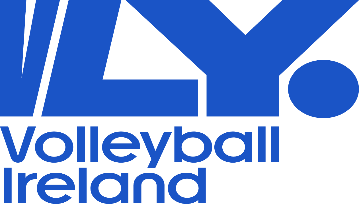 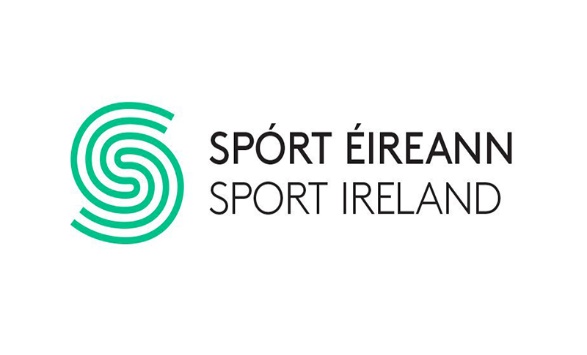 Volleyball Ireland Refereeing Policy 2021-22AimVolleyball Ireland Refereeing Commission is committed to the development of the Lifelong Involvement in Sport and Physical Activity of Volleyball, with continuing development in the role of Refereeing Volleyball.ObjectivesAnnual Referee courses Referee Pathways in line with LTPD modelHost Referee Seminars/Workshops nationwide, as part of Referees Continuous Profession Development (CPD).Support Referees that are registered within Volleyball Ireland, who are referring teams in the National Leagues at all levels.Review of Volleyball Ireland referring curriculum.VI Referee Developers 2021- 22Indoor Referee RequirementsAll Referees need to be registered with Volleyball Ireland to referee in the National Leagues - Premier, Division 1, Division 2, Development League, U16 National leagues, Cup and Shield games.Referees can obtain qualifications through Volleyball Ireland referring courses.Grade 3 - Cost €50 and includes an Assessment.Upgrades to Grade 2, 1 and National are done by way of Assessment after refereeing numerous games at each division as 1st and 2nd referee to gain experience. Upgrade to International referee is dependent on the FIVB/CEV accepting the application of the individual. To referee, all Referees need to:Be registered with Volleyball Ireland (annually)Be Garda Vetted (every 3 years)Have completed a Safeguarding 1 course (every 4 years)Have completed a Referees Refresher course (every 3 years)Wear the correct Referees attireBring the appropriate Referees equipment to all matchesIt is the individual Referees’ (and their appointing Clubs) responsibility to ensure that these are up to date, not the VI or the Commissions.RegistrationReferee licences in line with the volleyball season August 31st – August 30th Participants on a course mid season will receive the rest of the season licence.Participants on a course during the off season will receive a licence for the following season.Registrations can be completed through Just GoAll referees 18 and over must have safeguarding Level 1 and Garda vetting completed before they can register for a licence.To find out more on Referee courses and Safeguarding/Vetting please visit our website www.volleyballireland.comBeach Volleyball RefereesA new beach pathway for 2021 has been created. 1 Star – 2 Star – National – International1 Star- one full day training course completed & one day practical2 Star – One webinar + One scoresheet webinar + Refereeing during at least 2 events 2 star tournament (Assessment on both male and female finals)National - 1.5 Days Theory + Exam + Assessment during 3 star tournament (full set up with lines judges, scorer, assistant scorer, ball boys, use of cards if necessary)International - Upgrade to International referee is dependent on the FIVB/CEV accepting the application of the individual. RegistrationBeach only registration €10Full day rate €100 6+hours ( part there of)Indoor Referee CPDAs part of our continuous profession development (CPD) we request that all Referees partake in a Referees Refresher course every 3 years.All Referees will be asked to submit details of their experience of refereeing as 1st and 2nd referee when requesting an upgrade and assessment.Oversees Licence TransferTo register as a Referee with Volleyball Ireland with a qualification from a different federation, (except for Referees with FIVB grades, please see the bottom of the page), you must be given a Volleyball Ireland referee grade.You can gain a Volleyball Ireland referee grade in three ways:By attending an indoor Grade 3 or Beach 1 star Volleyball             Ireland referee courseUpgrade by AssessmentOr by sending in evidence of holding an overseas refereeing  qualification and being given a Grade 3/ 1 Star Volleyball Ireland refereeing grade, subject to an upgrade by assessmentIf you have an overseas refereeing grade and want to referee in Ireland,  you will need to send the following information to the Volleyball IrelandRefereeing Commission email: educationtraining@volleyballireland.com. All documents need to be translated to English if required.A copy of your relevant Volleyball Refereeing qualifications (hard or electronic), which should include the following information:The name of the awarding body/national federationThe level of the courseThe date the course was passedA copy of the course syllabus (breakdown of the hours, modules and content covered) When you have provided us with this information, and your Certificate has been validated, Volleyball Ireland will automatically give you a Grade 3/ 1 Star qualification. You will then be assessed as a 1st Referee at a game. Following a recommendation from the Assessor, you could then be fast tracked with a further assessment at a higher level game. It is also compulsory that you attend a Referees Refresher course within a 6 month period. For Referees with FIVB qualifications, you will only need to send in a copy of your Certificate and your FIVB grade will be printed on your Referee registration card after you have registered as a Referee with Volleyball Ireland.If you have any further questions or queries, please contact educationtraining@volleyballireland.comAlan GormallyGiordano Vinicius dos SantosClodagh NicCannaColette KingAurelien GimenezEimearRegina Halpin